Publicado en 08034 el 10/04/2014 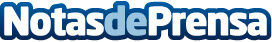 Planeta DeAgostini apuesta por su tienda onlineLas grandes empresas son conscientes de que en un mundo globalizado y, sobre todo, hiperconectado, el posicionamiento y venta de sus productos pasa necesariamente por el llamado comercio electrónico. Planeta DeAgostini, líder en el sector editorial de los coleccionables, ha movido ya pieza en este sentido...Datos de contacto:EDITORIAL PLANETA DEAGOSTINI Nota de prensa publicada en: https://www.notasdeprensa.es/planeta-deagostini-apuesta-por-su-tienda-online_1 Categorias: Motociclismo Automovilismo Comunicación Entretenimiento Cómics E-Commerce Industria Téxtil Industria Automotriz http://www.notasdeprensa.es